FacultyProfile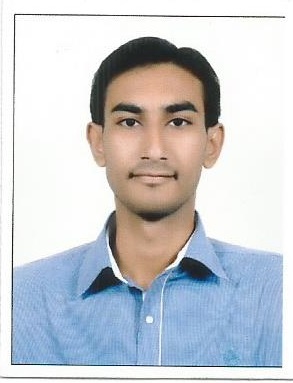 Name-Mr. ChechareDheerajDattatrayDepartment: Quality Assurance & Techniques.Qualification- B. Pharm (2013, Pune University)-First Class.M.Pharm -Quality Assurance &Techniques(2015, Pune University)-First Class with DistinctionExperience- Total= 3.9 years(Academic- 3.9 yrs,)Academic- 1)Lecturer- PRES,s College of Pharmacy (D. Pharm), Chincholi, Sinnar,Nashik since 3.09.2015 to till dateResearch Publications-01Presentations- 00Seminar/Workshops organized- 02Conference/Seminar/Workshops attended- National- 1Industry Visits- 03Professional memberships- NILRegistered Pharmacist-171474 Maharashtra State Pharmacy Council